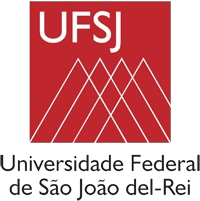 FICHA DE INSCRIÇÃO MONITORIA - 2º SEMESTRE 2022 Aluno(a): ___________________________________________________________________________Matrícula: ___________________ Curso de: ______________________________solicita sua inscrição, conforme Edital 001, de ___ de _____________ de 2022, para monitoria remunerada  (   ) ou monitoria voluntária (   ) no módulo _______________________________________________________________Declara, outrossim, que está ciente das condições exigidas para a referida monitoria.São João del Rei, ______ de __________________ de 2022.________________________________________AssinaturaEndereço: _______________________________________________________________Bairro: __________________________________Cidade: _________________________________	CEP: _______________________Data de Nascimento: ______/_______/________			              CPF nº: ________________________________RG ___________________________________Conta Bancária nº: _______________________                         Banco: _____________________        Agência: ________________________________E-mail: _________________________________Telefone p/ contato: _______________________